ТЕХНИЧЕСКИЙ РАЙДЕР MUSACULAДля проведения концерта группы необходима акустическая аппаратура мощностью, достаточной для обеспечения звукового давления не меньше 110 dB RMS в 10 метрах от сцены. Разделение - не менее трех полос.Пульт: FOH(любой из перечисленных ниже)Allen&Heath SQ-5, SQ-6, QU-24, QU-32, D-live C2500, D-live C3500, S3000, S5000, S7000 Behringer X32.Yamaha CL53 мониторных линии (IN-EAR): схема линкования в OUTPUT LISTОБОРУДОВАНИЕ СЦЕНЫПеркуссия:- 3 устойчивых стойки («журавль») под тарелки с фетрами и креплениями- стойка под hi-hat с замком и педалью- малый барабан 14” и стойку для него. DW (Collector’s),  SONOR (S-‐class, SQ2, Force 3007, Select Force), предпочтительно YAMAHA (Stage Custom)- floor tom 16”. DW (Collector’s),  SONOR (S-‐class, SQ2, Force 3007, Select Force), предпочтительно YAMAHA (Stage Custom)- педаль для электронной бочки- коврик - Drumshield  ( устойчивый, без механических повреждений  и прозрачный!!!) (дарбуку, бонги и железо привезем своё)Прочее:3шт. Микрофонных стоек, типа «журавль». ( для overheads и hi-hat)1шт. Низкая микрофонные стойка (для озвучивания дарбуки)4 шт. Моно дибоксов (или 1 стерео и 2 моно).Вся необходимая коммутация, в том числе, кабели trs-trs (mono) к дибоксам. 1шт. Круглый  перкуссионный  стул (стул для барабанов) с регулировкой по высоте.1шт. Сетевой фильтр с 3 розетками 220 вольт.1шт.  Низкий столик для барабанщика (для ноутбука и аудиокарты)INPUT LIST:BD (Di –Line) Snare  Up - Shure SM 57/ Sennheiser e 604Floor tom - Shure SM 57/ Sennheiser e 604Bongos_1 -  Shure SM 57/ Sennheiser e 604Bongos_2 - Shure SM 57/ Sennheiser e 604Darbuka - Shure SM81Hi-Hat - condenser  - Shure KSM-137/ SM81/ AKG c451OVERHEAD (L) - Shure KSM137, SM81/ AKG c451OVERHEAD (R) - Shure KSM137, SM81/ AKG c451Violin - XLR - cable + 48V PhantomViola  XLR – cable + 48V PhantomClick  Di-box + jack-jackPB (STEREO)  - 2X Di-box + jack-jackMic - Sennheiser EW 500-965 G3,  e.t.cOUTPUT LIST:Системы персонального мониторинга артисты привезут свои.Системы проводные, не радио!MIX 1  - PERCUSSION_MON (персональный IN-EAR мониторинг)MIX 2 – VIOLIN1_MON (персональный IN-EAR мониторинг)MIX 3  - VIOLA_MON (персональног IN-EAR мониторинг)FX1 - HallFX2 - DelayFX3 - ChorusMASTER OUT 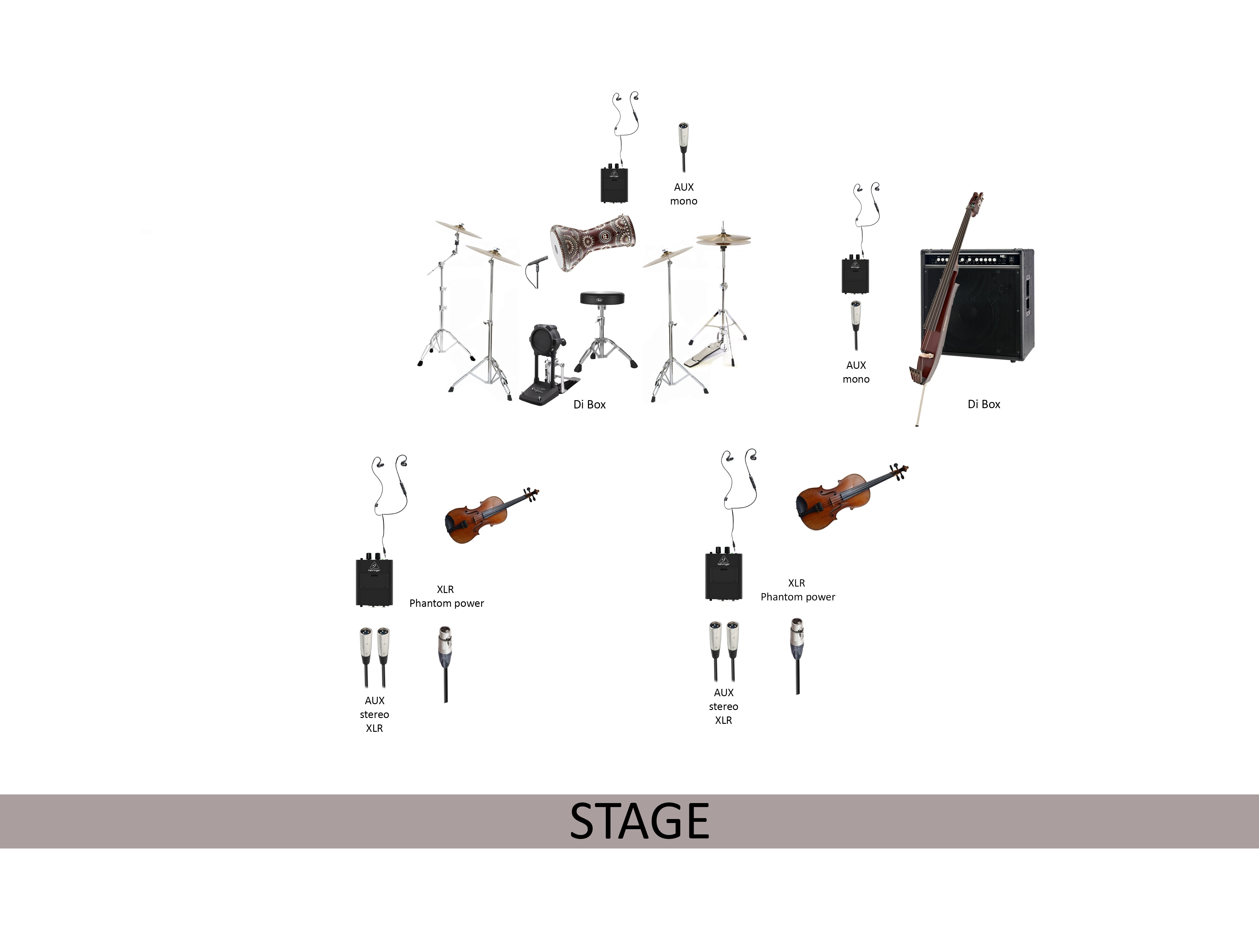 По техническим вопросам обращаться по телефону:8 (903) 576-31-05 – Евгений8 (926) 555-27-15 – Иван 